Nejvýznamnější výzkumné projekty a granty posledních let:Stanovení indikátorů metodik a modelů pro zvýšení vypovídací schopnosti vícekriteriálního hodnocení rozvojového potenciálu regionů.Strategie využití sociálního a lidského kapitálu při revitalizaci venkova v kraji Vysočina.Vytvoření souboru diagnostických metod pro sledování účinnosti podpor z fondů EU.Návrh metodiky pro využití potenciálu regionů k rozvoji kongresového a incentivního turismu.Statistiky sociálně-demografických ukazatelů a zaměstnanosti venkovského obyvatelstva ČRNávrh modelu pro zpracování datových souborů, který obsahuje satelitní účet cestovního ruchu za účelem podpory rozhodování na regionální úrovni v ČR.Komparativní analýza vazeb mezi středoškolskými výsledky, výsledky přijímacího řízení a akademickou úspěšností studentů PEF ČZU,Zpracování dat a matematické modelování v zemědělství.Průzkum podmínek informační podpory zemědělců a budování informačních systémů v českém zemědělství při přechodu na standardy OECD a Evropské unie.Ekonomické a ekologické limity agrárního sektoru.Prostředky statistické podpory marketingových studií.Zemědělské pojišťovnictví v české agrárním prostředí.Evropské výživové trendy.Výzkumné záměry (spoluřešitelství):Informační a znalostní podpora strategického řízení.Ekonomika zdrojů českého zemědělství a jejich efektivní využívání v rámci multifunkčních zemědělsko-potravinářských systémů.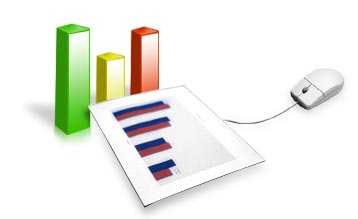 